Sökandens namn (om det är en privatperson, måste det vara samma som är kontaktperson)Kontaktperson till vem beslutet skickasAddressPostnummer och -anstaltPersonbeteckning och tel. nr E-mail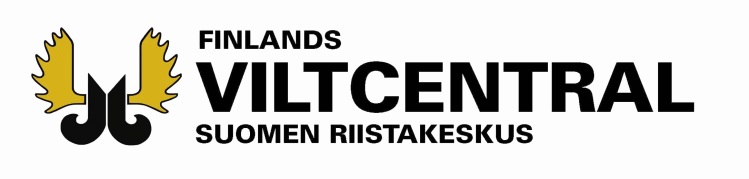 Till Finlands viltcentrals regionkontor i   Södra Tavastland  Södra Savolax  Sydöstra Finland  Kajanaland Mellersta Finland  Lappland  Uleåborg  Österbotten  Norra Tavastland  Norra Karelen  Norra Savolax Kust-Österbotten  Satakunta  Nyland  Egentliga FinlandANSÖKAN OM NY JAKTLICENS FÖR HJORTDJURSökande ansöker om ny jaktlicens för hjortdjur som avses i 29 § jaktlagen enligt följande:ANVISNING: Ansök i första hand elektroniskt via http://luvat.riista.fi -tjänsten. Licensmottagaren för samsökslicensen ansöker om ny jaktlicens också för samsöksdeltagarnas del. Om ett hjortdjur som har fällts är så skadat eller sjukt att mer än hälften av det är odugligt som människoföda och detta inte beror på jaktlicenshavarens förfarande, ska Finlands viltcentral avgiftsfritt bevilja en ny jaktlicens i stället för den tidigare jaktlicensen.Ansökan avser beslut om jaktlicens nr:      Veterinärutlåtande bifogas ansökan:   ja    nejJaktvårdsföreningens utlåtande bifogas ansökan:   ja    nejExakta grunder för ansökan presenteras i bifogad utredning (sida 2) eller i separat bilaga.Plats och datum_______________________________________________________________________Sökandens underskriftNamnförtydligandeUtredning om varför man ansöker om ny jaktlicens för hjortdjur (+ djurets kön och ålder (fullvuxen /kalv), när och var djuret har fällts samt i samsökslicensen samsöksdeltagarens namn) (till ansökan kan bifogas ex. digitala bilder av fällda djur):ANVISNINGARAnsökan kan inlämnas till Finlands viltcentral i första hand elektroniskt via http://luvat.riista.fi -tjänsten eller antingen som en fritt formulerad ansökan eller genom att använda denna blankett.Licensmottagaren för samsökslicensen ansöker om ny jaktlicens också för samsöksdeltagarnas del.Som utredning kan ansökan bifogas med veterinärutlåtande eller jaktvårdsföreningens utlåtande. Utlåtandet är inte obligatoriskt, men om ansökan inte bifogas med ett utlåtande, kan Finlands viltcentral be jaktvårdsföreningens representant kontrollera skicket på det nedlagda hjortdjuret och ge ett utlåtande till Finlands viltcentral.LAGSTIFTNINGJaktlag29 § Ny jaktlicensOm ett hjortdjur som har fällts är så skadat eller sjukt att mer än hälften av det är odugligt som människoföda och detta inte beror på jaktlicenshavarens förfarande, ska Finlands viltcentral avgiftsfritt bevilja en ny jaktlicens i stället för den tidigare jaktlicensen.Till Finlands viltcentral riktad licensansökning skall skickasi första hand elektroniskt via http://luvat.riista.fi -tjänsten ellerper post till adressen:Finlands viltcentralLF-registrators kontoretSompiovägen 100730 Helsingforseller per e-post:lupahallinto.kirjaamo@riista.fiFinlands viltcentrals anteckningar: 190Jvf nr      	Datum    /    20  Beslut nr ___________________Koordinater:P      	I      VuxenKalvÄlg      st      stVitsvanshjort      st      st      st      stUtredning:      Djurets kön:      Ålder (fullvuxen/kalv):      När djuret har fällts:      Var djuret har fällts:      I samsökslicensen samsöksdeltagarens namn:      